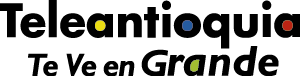 PLAN ANUAL DE VACANTES 2019El reporte de las vacantes permite conocer cuáles son las necesidades de talento humano que requiere la Entidad y facilita la planeación y proyección de los procesos de selección.El presente informe con corte a 31 de diciembre de 2019, relaciona los cargos vacantes de acuerdo con el nivel jerárquico.Se encuentran 7 vacantes, lo cual, representa el 4 % del total de la planta de cargos, y estas se encuentran distribuidas así, de acuerdo al tipo de vinculación y a la dirección a la que pertenecen: Número de empleos de la EntidadNúmero de empleos de la EntidadNúmero de empleos de la EntidadNúmero de empleos de la EntidadNivelN° plazas aprobadasN° de plazas provistasN° de plazas vacantesDirectivo880Profesional49454Técnico96943Asistencial25240Total1781717VacantesVacantesVacantesVacantesDenominaciónNivelGradoN° plazasCoordinador Administrativo y FinancieroProfesional41Coordinador ComercialProfesional41PeriodistaProfesional12Tecnólogo Financiero Técnico31Editor Técnico11Técnico de TecnologíasTécnico11Total7Vacantes por tipo de vinculaciónVacantes por tipo de vinculaciónVacantes por tipo de vinculaciónVacantes por tipo de vinculaciónDenominaciónTipo de VinculaciónN° plazasLibre nombramientoN° plazasTrabajador OficialCoordinador Administrativo y FinancieroTrabajador Oficial01Coordinador ComercialTrabajador Oficial01PeriodistaTrabajador Oficial02Tecnólogo FinancieroTrabajador Oficial01Técnico de TecnologíasTrabajador Oficial01EditorTrabajador Oficial01Total17Vacantes por direcciónVacantes por direcciónVacantes por direcciónDenominaciónDirección N° plazasCoordinador ComercialMercadeo y Comercialización 1Coordinador Administrativo y FinancieroOperaciones1PeriodistaStaff de Gerencia2Tecnólogo FinancieroOperaciones1Técnico de TecnologíasRealización y Producción1EditorRealización y Producción1Total7